Alessandra Anna Maria MEI - IC Confalonieri, Milano (Italia)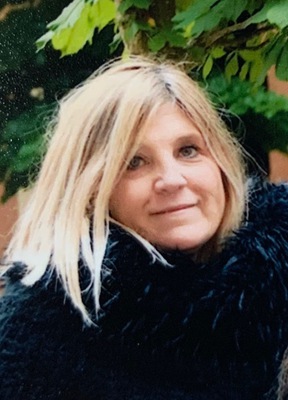 Hi! I teach in primary school maths, science, geography, music and art.I have some digital competences: editing images, cloud storage,sharing documents in google drive and padlet,planning of activity of robotica and coding.